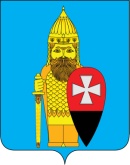 СОВЕТ ДЕПУТАТОВ ПОСЕЛЕНИЯ ВОРОНОВСКОЕ В ГОРОДЕ МОСКВЕ РЕШЕНИЕ17.02.2021 № 02/08О внесении изменений в решение Совета депутатовпоселения Вороновское от 25.11.2020 № 08/01«О бюджете поселения Вороновское на 2021 год»В соответствии с Бюджетным Кодексом Российской Федерации, Федеральным законом от 06.10.2003 № 131-ФЗ «Об общих принципах организации местного самоуправления в Российской Федерации», Уставом поселения Вороновское; Совет депутатов поселения Вороновское решил:В решение Совета депутатов поселения Вороновское от 25.11.2020 № 08/01 «О бюджете поселения Вороновское на 2021 год» внести следующие изменения:пункт 1.2. решения изложить в новой редакции:«1.2. общий объем расходов бюджета поселения Вороновское в сумме 478 262,40 тыс. рублей;»; пункт 1.3. решения изложить в новой редакции:«1.3. дефицит бюджета поселения Вороновское планируется в сумме 13 637,0 тыс. рублей. Источником покрытия дефицита являются остатки собственных средств;»;1.3. приложение 2 к решению изложить в новой редакции, согласно приложения 1 к настоящему решению;1.4. приложение 3 к решению, изложить в новой редакции, согласно приложения 2 к настоящему решению; 1.5. приложение 4 к решению, изложить в новой редакции, согласно приложения 3 к настоящему решению;1.6. приложение 6 к решению, изложить в новой редакции, согласно приложения 4 к настоящему решению.2. Опубликовать настоящее решение в бюллетене «Московский муниципальный вестник» и разместить на официальном сайте администрации поселения Вороновское в информационно – телекоммуникационной сети «Интернет».3. Контроль за исполнением настоящего решения возложить на главу поселения Вороновское Царевского Е.П.Глава поселения Вороновское                                                               Е.П. ЦаревскийПриложение 2к решению Совета депутатовпоселения Вороновское в городе Москвеот 17.02.2021 № 02/08Приложение 3к решению Совета депутатовпоселения Вороновское в городе Москвеот 25.11.2020 № 08/01Приложение 4к решению Совета депутатовпоселения Вороновское в городе Москвеот 17.02.2021 № 02/08Приложение 6к решению Совета депутатовпоселения Вороновское в городе Москвеот 25.11.2020 № 08/01Расходы бюджета поселения Вороновское в городе Москве на 2021 год по разделам, подразделам, целевым статьям и видам расходов классификации расходов бюджетаРасходы бюджета поселения Вороновское в городе Москве на 2021 год по разделам, подразделам, целевым статьям и видам расходов классификации расходов бюджетаРасходы бюджета поселения Вороновское в городе Москве на 2021 год по разделам, подразделам, целевым статьям и видам расходов классификации расходов бюджетаРасходы бюджета поселения Вороновское в городе Москве на 2021 год по разделам, подразделам, целевым статьям и видам расходов классификации расходов бюджетаРасходы бюджета поселения Вороновское в городе Москве на 2021 год по разделам, подразделам, целевым статьям и видам расходов классификации расходов бюджетаРасходы бюджета поселения Вороновское в городе Москве на 2021 год по разделам, подразделам, целевым статьям и видам расходов классификации расходов бюджетаРасходы бюджета поселения Вороновское в городе Москве на 2021 год по разделам, подразделам, целевым статьям и видам расходов классификации расходов бюджетаРасходы бюджета поселения Вороновское в городе Москве на 2021 год по разделам, подразделам, целевым статьям и видам расходов классификации расходов бюджетаРасходы бюджета поселения Вороновское в городе Москве на 2021 год по разделам, подразделам, целевым статьям и видам расходов классификации расходов бюджетаРасходы бюджета поселения Вороновское в городе Москве на 2021 год по разделам, подразделам, целевым статьям и видам расходов классификации расходов бюджетаРасходы бюджета поселения Вороновское в городе Москве на 2021 год по разделам, подразделам, целевым статьям и видам расходов классификации расходов бюджетаРасходы бюджета поселения Вороновское в городе Москве на 2021 год по разделам, подразделам, целевым статьям и видам расходов классификации расходов бюджетаРасходы бюджета поселения Вороновское в городе Москве на 2021 год по разделам, подразделам, целевым статьям и видам расходов классификации расходов бюджетаРасходы бюджета поселения Вороновское в городе Москве на 2021 год по разделам, подразделам, целевым статьям и видам расходов классификации расходов бюджетаРасходы бюджета поселения Вороновское в городе Москве на 2021 год по разделам, подразделам, целевым статьям и видам расходов классификации расходов бюджетаРасходы бюджета поселения Вороновское в городе Москве на 2021 год по разделам, подразделам, целевым статьям и видам расходов классификации расходов бюджетаРасходы бюджета поселения Вороновское в городе Москве на 2021 год по разделам, подразделам, целевым статьям и видам расходов классификации расходов бюджетаНаименование Наименование Наименование Наименование РзРзПРПРПРЦСРЦСРЦСРВРВРВРПлан на 2021 год тыс. руб.План на 2021 год тыс. руб.План на 2021 год тыс. руб.План на 2021 год тыс. руб.Администрация поселения ВороновскоеАдминистрация поселения ВороновскоеАдминистрация поселения ВороновскоеАдминистрация поселения Вороновское000000000000 0 00 0000000 0 00 0000000 0 00 00000000000000478 262,4478 262,4478 262,4478 262,4ОБЩЕГОСУДАРСТВЕННЫЕ ВОПРОСЫОБЩЕГОСУДАРСТВЕННЫЕ ВОПРОСЫОБЩЕГОСУДАРСТВЕННЫЕ ВОПРОСЫОБЩЕГОСУДАРСТВЕННЫЕ ВОПРОСЫ010100000000 0 00 0000000 0 00 0000000 0 00 00000000000000102 772,0 102 772,0 102 772,0 102 772,0 Функционирование законодательных (представительных) органов государственной власти и представительных органов муниципальных образованийФункционирование законодательных (представительных) органов государственной власти и представительных органов муниципальных образованийФункционирование законодательных (представительных) органов государственной власти и представительных органов муниципальных образованийФункционирование законодательных (представительных) органов государственной власти и представительных органов муниципальных образований010103030300 0 00 0000000 0 00 0000000 0 00 00000000000000150,0 150,0 150,0 150,0 Депутаты Совета депутатов внутригородского муниципального образованияДепутаты Совета депутатов внутригородского муниципального образованияДепутаты Совета депутатов внутригородского муниципального образованияДепутаты Совета депутатов внутригородского муниципального образования010103030331 А 01 0020031 А 01 0020031 А 01 00200000000000150,0 150,0 150,0 150,0 Иные выплаты, за исключением фонда оплаты труда государственных (муниципальных) органов, лицам, привлекаемым согласно законодательству для выполнения отдельных полномочийИные выплаты, за исключением фонда оплаты труда государственных (муниципальных) органов, лицам, привлекаемым согласно законодательству для выполнения отдельных полномочийИные выплаты, за исключением фонда оплаты труда государственных (муниципальных) органов, лицам, привлекаемым согласно законодательству для выполнения отдельных полномочийИные выплаты, за исключением фонда оплаты труда государственных (муниципальных) органов, лицам, привлекаемым согласно законодательству для выполнения отдельных полномочий010103030331 А 01 0020031 А 01 0020031 А 01 002001231231230,0 0,0 0,0 0,0 Прочая закупка товаров, работ и услуг для обеспечения государственных (муниципальных) нуждПрочая закупка товаров, работ и услуг для обеспечения государственных (муниципальных) нуждПрочая закупка товаров, работ и услуг для обеспечения государственных (муниципальных) нуждПрочая закупка товаров, работ и услуг для обеспечения государственных (муниципальных) нужд010103030331 А 01 0020031 А 01 0020031 А 01 00200244244244150,0 150,0 150,0 150,0 Функционирование Правительства Российской Федерации, высших исполнительных органов государственной власти субъектов Российской Федерации, местных администрацийФункционирование Правительства Российской Федерации, высших исполнительных органов государственной власти субъектов Российской Федерации, местных администрацийФункционирование Правительства Российской Федерации, высших исполнительных органов государственной власти субъектов Российской Федерации, местных администрацийФункционирование Правительства Российской Федерации, высших исполнительных органов государственной власти субъектов Российской Федерации, местных администраций010104040400 0 00 0000000 0 00 0000000 0 00 00000000000000102 251,0 102 251,0 102 251,0 102 251,0 Руководитель администрации / аппарата Совета депутатовРуководитель администрации / аппарата Совета депутатовРуководитель администрации / аппарата Совета депутатовРуководитель администрации / аппарата Совета депутатов010104040431 Б 01 0010031 Б 01 0010031 Б 01 001000000000004 974,0 4 974,0 4 974,0 4 974,0 Фонд оплаты труда государственных (муниципальных) органовФонд оплаты труда государственных (муниципальных) органовФонд оплаты труда государственных (муниципальных) органовФонд оплаты труда государственных (муниципальных) органов010104040431 Б 01 0010031 Б 01 0010031 Б 01 001001211211213 546,0 3 546,0 3 546,0 3 546,0 Иные выплаты персоналу государственных (муниципальных) органов, за исключением фонда оплаты трудаИные выплаты персоналу государственных (муниципальных) органов, за исключением фонда оплаты трудаИные выплаты персоналу государственных (муниципальных) органов, за исключением фонда оплаты трудаИные выплаты персоналу государственных (муниципальных) органов, за исключением фонда оплаты труда010104040431 Б 01 0010031 Б 01 0010031 Б 01 00100122122122305,0 305,0 305,0 305,0 Взносы по обязательному социальному страхованию на выплаты денежного содержания и иные выплаты работникам государственных (муниципальных) органовВзносы по обязательному социальному страхованию на выплаты денежного содержания и иные выплаты работникам государственных (муниципальных) органовВзносы по обязательному социальному страхованию на выплаты денежного содержания и иные выплаты работникам государственных (муниципальных) органовВзносы по обязательному социальному страхованию на выплаты денежного содержания и иные выплаты работникам государственных (муниципальных) органов010104040431 Б 01 0010031 Б 01 0010031 Б 01 001001291291291 123,0 1 123,0 1 123,0 1 123,0 Обеспечение деятельности администрации в части содержания муниципальных служащих для решения вопросов местного значенияОбеспечение деятельности администрации в части содержания муниципальных служащих для решения вопросов местного значенияОбеспечение деятельности администрации в части содержания муниципальных служащих для решения вопросов местного значенияОбеспечение деятельности администрации в части содержания муниципальных служащих для решения вопросов местного значения010104040431 Б 01 0050031 Б 01 0050031 Б 01 0050000000000097 277,0 97 277,0 97 277,0 97 277,0 Фонд оплаты труда государственных (муниципальных) органовФонд оплаты труда государственных (муниципальных) органовФонд оплаты труда государственных (муниципальных) органовФонд оплаты труда государственных (муниципальных) органов010104040431 Б 01 0050031 Б 01 0050031 Б 01 0050012112112148 183,0 48 183,0 48 183,0 48 183,0 Иные выплаты персоналу государственных (муниципальных) органов, за исключением фонда оплаты трудаИные выплаты персоналу государственных (муниципальных) органов, за исключением фонда оплаты трудаИные выплаты персоналу государственных (муниципальных) органов, за исключением фонда оплаты трудаИные выплаты персоналу государственных (муниципальных) органов, за исключением фонда оплаты труда010104040431 Б 01 0050031 Б 01 0050031 Б 01 0050012212212213 298,0 13 298,0 13 298,0 13 298,0 Иные выплаты, за исключением фонда оплаты труда государственных (муниципальных) органов, лицам, привлекаемым согласно законодательству для выполнения отдельных полномочийИные выплаты, за исключением фонда оплаты труда государственных (муниципальных) органов, лицам, привлекаемым согласно законодательству для выполнения отдельных полномочийИные выплаты, за исключением фонда оплаты труда государственных (муниципальных) органов, лицам, привлекаемым согласно законодательству для выполнения отдельных полномочийИные выплаты, за исключением фонда оплаты труда государственных (муниципальных) органов, лицам, привлекаемым согласно законодательству для выполнения отдельных полномочий010104040431 Б 01 0050031 Б 01 0050031 Б 01 00500123123123474,0 474,0 474,0 474,0 Взносы по обязательному социальному страхованию на выплаты денежного содержания и иные выплаты работникам государственных (муниципальных) органовВзносы по обязательному социальному страхованию на выплаты денежного содержания и иные выплаты работникам государственных (муниципальных) органовВзносы по обязательному социальному страхованию на выплаты денежного содержания и иные выплаты работникам государственных (муниципальных) органовВзносы по обязательному социальному страхованию на выплаты денежного содержания и иные выплаты работникам государственных (муниципальных) органов010104040431 Б 01 0050031 Б 01 0050031 Б 01 0050012912912916 823,0 16 823,0 16 823,0 16 823,0 Прочая закупка товаров, работ и услуг для обеспечения государственных (муниципальных) нуждПрочая закупка товаров, работ и услуг для обеспечения государственных (муниципальных) нуждПрочая закупка товаров, работ и услуг для обеспечения государственных (муниципальных) нуждПрочая закупка товаров, работ и услуг для обеспечения государственных (муниципальных) нужд010104040431 Б 01 0050031 Б 01 0050031 Б 01 0050024424424414 000,014 000,014 000,014 000,0Исполнение судебных актов Российской Федерации и мировых соглашений по возмещению вреда, причиненного в результате незаконных действий (бездействия) органов государственной власти (государственных органов), органов местного самоуправленияИсполнение судебных актов Российской Федерации и мировых соглашений по возмещению вреда, причиненного в результате незаконных действий (бездействия) органов государственной власти (государственных органов), органов местного самоуправленияИсполнение судебных актов Российской Федерации и мировых соглашений по возмещению вреда, причиненного в результате незаконных действий (бездействия) органов государственной власти (государственных органов), органов местного самоуправленияИсполнение судебных актов Российской Федерации и мировых соглашений по возмещению вреда, причиненного в результате незаконных действий (бездействия) органов государственной власти (государственных органов), органов местного самоуправления010104040431 Б 01 0050031 Б 01 0050031 Б 01 00500831831831200,0 200,0 200,0 200,0 Уплата налога на имущество организаций и земельного налогаУплата налога на имущество организаций и земельного налогаУплата налога на имущество организаций и земельного налогаУплата налога на имущество организаций и земельного налога010104040431 Б 01 0050031 Б 01 0050031 Б 01 00500851 851 851 100,0 100,0 100,0 100,0 Уплата прочих налогов, сборовУплата прочих налогов, сборовУплата прочих налогов, сборовУплата прочих налогов, сборов010104040431 Б 01 0050031 Б 01 0050031 Б 01 00500852852852100,0 100,0 100,0 100,0 Уплата иных платежейУплата иных платежейУплата иных платежейУплата иных платежей010104040431 Б 01 0050031 Б 01 0050031 Б 01 00500853853853200,0 200,0 200,0 200,0 Резервные фондыРезервные фондыРезервные фондыРезервные фонды010111111100 0 00 0000000 0 00 0000000 0 00 00000000000000311,0 311,0 311,0 311,0 Резервный фонд, предусмотренный органами местного самоуправленияРезервный фонд, предусмотренный органами местного самоуправленияРезервный фонд, предусмотренный органами местного самоуправленияРезервный фонд, предусмотренный органами местного самоуправления010111111132 А 01 0000032 А 01 0000032 А 01 00000000000000311,0 311,0 311,0 311,0 Резервные средстваРезервные средстваРезервные средстваРезервные средства010111111132 А 01 0000032 А 01 0000032 А 01 00000870870870311,0 311,0 311,0 311,0 Другие общегосударственные вопросыДругие общегосударственные вопросыДругие общегосударственные вопросыДругие общегосударственные вопросы010113131300 0 00 0000000 0 00 0000000 0 00 0000000000000060,0 60,0 60,0 60,0 Оценка недвижимости, признание прав и регулирование отношений по государственной и муниципальной собственностиОценка недвижимости, признание прав и регулирование отношений по государственной и муниципальной собственностиОценка недвижимости, признание прав и регулирование отношений по государственной и муниципальной собственностиОценка недвижимости, признание прав и регулирование отношений по государственной и муниципальной собственности010113131309 0 02 0000009 0 02 0000009 0 02 0000000000000060,0 60,0 60,0 60,0 Уплата иных платежейУплата иных платежейУплата иных платежейУплата иных платежей010113131309 0 02 0000009 0 02 0000009 0 02 0000085385385360,0 60,0 60,0 60,0 НАЦИОНАЛЬНАЯ ОБОРОНАНАЦИОНАЛЬНАЯ ОБОРОНАНАЦИОНАЛЬНАЯ ОБОРОНАНАЦИОНАЛЬНАЯ ОБОРОНА020200000000 0 00 0000000 0 00 0000000 0 00 000000000000001 165,51 165,51 165,51 165,5Мобилизационная и вневойсковая подготовкаМобилизационная и вневойсковая подготовкаМобилизационная и вневойсковая подготовкаМобилизационная и вневойсковая подготовка020203030300 0 00 0000000 0 00 0000000 0 00 000000000000001 165,5 1 165,5 1 165,5 1 165,5 Субвенции на осуществление полномочий по первичному воинскому учету на территориях. где отсутствуют военные комиссариатыСубвенции на осуществление полномочий по первичному воинскому учету на территориях. где отсутствуют военные комиссариатыСубвенции на осуществление полномочий по первичному воинскому учету на территориях. где отсутствуют военные комиссариатыСубвенции на осуществление полномочий по первичному воинскому учету на территориях. где отсутствуют военные комиссариаты020203030317 1 00 5118017 1 00 5118017 1 00 511800000000001 165,5 1 165,5 1 165,5 1 165,5 Фонд оплаты труда государственных (муниципальных) органовФонд оплаты труда государственных (муниципальных) органовФонд оплаты труда государственных (муниципальных) органовФонд оплаты труда государственных (муниципальных) органов020203030317 1 00 5118017 1 00 5118017 1 00 51180121121121851,38851,38851,38851,38Взносы по обязательному социальному страхованию на выплаты денежного содержания и иные выплаты работникам государственных (муниципальных) органовВзносы по обязательному социальному страхованию на выплаты денежного содержания и иные выплаты работникам государственных (муниципальных) органовВзносы по обязательному социальному страхованию на выплаты денежного содержания и иные выплаты работникам государственных (муниципальных) органовВзносы по обязательному социальному страхованию на выплаты денежного содержания и иные выплаты работникам государственных (муниципальных) органов020203030317 1 00 5118017 1 00 5118017 1 00 51180129129129257,12257,12257,12257,12Прочая закупка товаров, работ и услуг для обеспечения государственных (муниципальных) нуждПрочая закупка товаров, работ и услуг для обеспечения государственных (муниципальных) нуждПрочая закупка товаров, работ и услуг для обеспечения государственных (муниципальных) нуждПрочая закупка товаров, работ и услуг для обеспечения государственных (муниципальных) нужд020203030317 1 00 5118017 1 00 5118017 1 00 5118024424424457,00 57,00 57,00 57,00 НАЦИОНАЛЬНАЯ БЕЗОПАСНОСТЬ И ПРАВООХРАНИТЕЛЬНАЯ ДЕЯТЕЛЬНОСТЬНАЦИОНАЛЬНАЯ БЕЗОПАСНОСТЬ И ПРАВООХРАНИТЕЛЬНАЯ ДЕЯТЕЛЬНОСТЬНАЦИОНАЛЬНАЯ БЕЗОПАСНОСТЬ И ПРАВООХРАНИТЕЛЬНАЯ ДЕЯТЕЛЬНОСТЬНАЦИОНАЛЬНАЯ БЕЗОПАСНОСТЬ И ПРАВООХРАНИТЕЛЬНАЯ ДЕЯТЕЛЬНОСТЬ030300000000 0 00 0000000 0 00 0000000 0 00 00000000000000865,0 865,0 865,0 865,0 Защита населения и территории от чрезвычайных ситуаций природного и техногенного характера, гражданская оборонаЗащита населения и территории от чрезвычайных ситуаций природного и техногенного характера, гражданская оборонаЗащита населения и территории от чрезвычайных ситуаций природного и техногенного характера, гражданская оборонаЗащита населения и территории от чрезвычайных ситуаций природного и техногенного характера, гражданская оборона030309090900 0 00 0000000 0 00 0000000 0 00 00000000000000665,0 665,0 665,0 665,0 Предупреждение и ликвидация последствий ЧС и стихийных бедствий природного и техногенного характераПредупреждение и ликвидация последствий ЧС и стихийных бедствий природного и техногенного характераПредупреждение и ликвидация последствий ЧС и стихийных бедствий природного и техногенного характераПредупреждение и ликвидация последствий ЧС и стихийных бедствий природного и техногенного характера030309090921 8 01 0000021 8 01 0000021 8 01 00000000000000465,0 465,0 465,0 465,0 Прочая закупка товаров, работ и услуг для обеспечения государственных (муниципальных) нуждПрочая закупка товаров, работ и услуг для обеспечения государственных (муниципальных) нуждПрочая закупка товаров, работ и услуг для обеспечения государственных (муниципальных) нуждПрочая закупка товаров, работ и услуг для обеспечения государственных (муниципальных) нужд030309090921 8 01 0000021 8 01 0000021 8 01 00000244244244465,0 465,0 465,0 465,0 Подготовка населения и организаций к действиям в ЧС в мирное и военное времяПодготовка населения и организаций к действиям в ЧС в мирное и военное времяПодготовка населения и организаций к действиям в ЧС в мирное и военное времяПодготовка населения и организаций к действиям в ЧС в мирное и военное время030309090921 9 01 0000021 9 01 0000021 9 01 00000000000000200,0 200,0 200,0 200,0 Прочая закупка товаров, работ и услуг для обеспечения государственных (муниципальных) нуждПрочая закупка товаров, работ и услуг для обеспечения государственных (муниципальных) нуждПрочая закупка товаров, работ и услуг для обеспечения государственных (муниципальных) нуждПрочая закупка товаров, работ и услуг для обеспечения государственных (муниципальных) нужд030309090921 9 01 0000021 9 01 0000021 9 01 00000244244244200,0 200,0 200,0 200,0 Другие вопросы в области национальной безопасности и правоохранительной деятельностиДругие вопросы в области национальной безопасности и правоохранительной деятельностиДругие вопросы в области национальной безопасности и правоохранительной деятельностиДругие вопросы в области национальной безопасности и правоохранительной деятельности030314141400 0 00 0000000 0 00 0000000 0 00 00000000000000200,0 200,0 200,0 200,0 Реализация других функций, связанных с обеспечением национальной безопасности и правоохранительной деятельностиРеализация других функций, связанных с обеспечением национальной безопасности и правоохранительной деятельностиРеализация других функций, связанных с обеспечением национальной безопасности и правоохранительной деятельностиРеализация других функций, связанных с обеспечением национальной безопасности и правоохранительной деятельности030314141424 7 00 0000024 7 00 0000024 7 00 00000000000000200,0 200,0 200,0 200,0 Прочая закупка товаров, работ и услуг для обеспечения государственных (муниципальных) нуждПрочая закупка товаров, работ и услуг для обеспечения государственных (муниципальных) нуждПрочая закупка товаров, работ и услуг для обеспечения государственных (муниципальных) нуждПрочая закупка товаров, работ и услуг для обеспечения государственных (муниципальных) нужд030314141424 7 00 0000024 7 00 0000024 7 00 00000244244244200,0 200,0 200,0 200,0 НАЦИОНАЛЬНАЯ ЭКОНОМИКАНАЦИОНАЛЬНАЯ ЭКОНОМИКАНАЦИОНАЛЬНАЯ ЭКОНОМИКАНАЦИОНАЛЬНАЯ ЭКОНОМИКА040400000000 0 00 0000000 0 00 0000000 0 00 0000000000000027 389,027 389,027 389,027 389,0Дорожное хозяйство (дорожные фонды)Дорожное хозяйство (дорожные фонды)Дорожное хозяйство (дорожные фонды)Дорожное хозяйство (дорожные фонды)040409090900 0 00 0000000 0 00 0000000 0 00 0000000000000027 289,027 289,027 289,027 289,0Софинансирование расходных обязательств при предоставлении субсидии на развитие автомобильных дорог и улично-дорожной сетиСофинансирование расходных обязательств при предоставлении субсидии на развитие автомобильных дорог и улично-дорожной сетиСофинансирование расходных обязательств при предоставлении субсидии на развитие автомобильных дорог и улично-дорожной сетиСофинансирование расходных обязательств при предоставлении субсидии на развитие автомобильных дорог и улично-дорожной сети040409090931 5 00 0000031 5 00 0000031 5 00 0000000000000027 289,027 289,027 289,027 289,0Софинансирование расходных обязательств на ремонт объектов дорожного хозяйстваСофинансирование расходных обязательств на ремонт объектов дорожного хозяйстваСофинансирование расходных обязательств на ремонт объектов дорожного хозяйстваСофинансирование расходных обязательств на ремонт объектов дорожного хозяйства040409090931 5 02 S030131 5 02 S030131 5 02 S030100000000012 890,012 890,012 890,012 890,0Прочая закупка товаров, работ и услуг для обеспечения государственных (муниципальных) нуждПрочая закупка товаров, работ и услуг для обеспечения государственных (муниципальных) нуждПрочая закупка товаров, работ и услуг для обеспечения государственных (муниципальных) нуждПрочая закупка товаров, работ и услуг для обеспечения государственных (муниципальных) нужд040409090931 5 02 S030131 5 02 S030131 5 02 S030124424424412 890,012 890,012 890,012 890,0Софинансирование расходных обязательств на разметку объектов дорожного хозяйстваСофинансирование расходных обязательств на разметку объектов дорожного хозяйстваСофинансирование расходных обязательств на разметку объектов дорожного хозяйстваСофинансирование расходных обязательств на разметку объектов дорожного хозяйства040409090931 5 02 S030231 5 02 S030231 5 02 S03020000000001 278,01 278,01 278,01 278,0Прочая закупка товаров, работ и услуг для обеспечения государственных (муниципальных) нуждПрочая закупка товаров, работ и услуг для обеспечения государственных (муниципальных) нуждПрочая закупка товаров, работ и услуг для обеспечения государственных (муниципальных) нуждПрочая закупка товаров, работ и услуг для обеспечения государственных (муниципальных) нужд040409090931 5 02 S030231 5 02 S030231 5 02 S03022442442441 278,0 1 278,0 1 278,0 1 278,0 Софинансирование расходных обязательств на содержание объектов дорожного хозяйстваСофинансирование расходных обязательств на содержание объектов дорожного хозяйстваСофинансирование расходных обязательств на содержание объектов дорожного хозяйстваСофинансирование расходных обязательств на содержание объектов дорожного хозяйства040409090931 5 02 S030331 5 02 S030331 5 02 S030300000000013 121,013 121,013 121,013 121,0Прочая закупка товаров, работ и услуг для обеспечения государственных (муниципальных) нуждПрочая закупка товаров, работ и услуг для обеспечения государственных (муниципальных) нуждПрочая закупка товаров, работ и услуг для обеспечения государственных (муниципальных) нуждПрочая закупка товаров, работ и услуг для обеспечения государственных (муниципальных) нужд040409090931 5 02 S030331 5 02 S030331 5 02 S030324424424413 121,013 121,013 121,013 121,0Другие вопросы в области национальной экономикиДругие вопросы в области национальной экономикиДругие вопросы в области национальной экономикиДругие вопросы в области национальной экономики040412121200 0 00 0000000 0 00 0000000 0 00 00000000000000100,0 100,0 100,0 100,0 Мероприятия в области строительства, архитектуры и градостроительстваМероприятия в области строительства, архитектуры и градостроительстваМероприятия в области строительства, архитектуры и градостроительстваМероприятия в области строительства, архитектуры и градостроительства040412121233 8 00 0100033 8 00 0100033 8 00 01000000000000100,0 100,0 100,0 100,0 Прочая закупка товаров, работ и услуг для обеспечения государственных (муниципальных) нуждПрочая закупка товаров, работ и услуг для обеспечения государственных (муниципальных) нуждПрочая закупка товаров, работ и услуг для обеспечения государственных (муниципальных) нуждПрочая закупка товаров, работ и услуг для обеспечения государственных (муниципальных) нужд040412121233 8 00 0100033 8 00 0100033 8 00 01000244244244100,0 100,0 100,0 100,0 ЖИЛИЩНО-КОММУНАЛЬНОЕ ХОЗЯЙСТВОЖИЛИЩНО-КОММУНАЛЬНОЕ ХОЗЯЙСТВОЖИЛИЩНО-КОММУНАЛЬНОЕ ХОЗЯЙСТВОЖИЛИЩНО-КОММУНАЛЬНОЕ ХОЗЯЙСТВО050500000000 0 00 0000000 0 00 0000000 0 00 00000000000000268 420,9268 420,9268 420,9268 420,9Жилищное хозяйствоЖилищное хозяйствоЖилищное хозяйствоЖилищное хозяйство050501010100 0 00 0000000 0 00 0000000 0 00 0000000000000027 007,0 27 007,0 27 007,0 27 007,0 Взносы на капитальный ремонт общего имущества в многоквартирных домахВзносы на капитальный ремонт общего имущества в многоквартирных домахВзносы на капитальный ремонт общего имущества в многоквартирных домахВзносы на капитальный ремонт общего имущества в многоквартирных домах050501010105 В 01 0100005 В 01 0100005 В 01 010000000000006 697,0 6 697,0 6 697,0 6 697,0 Прочая закупка товаров, работ и услуг для обеспечения государственных (муниципальных) нуждПрочая закупка товаров, работ и услуг для обеспечения государственных (муниципальных) нуждПрочая закупка товаров, работ и услуг для обеспечения государственных (муниципальных) нуждПрочая закупка товаров, работ и услуг для обеспечения государственных (муниципальных) нужд050501010105 В 01 0100005 В 01 0100005 В 01 010002442442446 697,0 6 697,0 6 697,0 6 697,0 Мероприятия в области жилищного хозяйстваМероприятия в области жилищного хозяйстваМероприятия в области жилищного хозяйстваМероприятия в области жилищного хозяйства050501010135 0 03 0000035 0 03 0000035 0 03 0000000000000020 310,020 310,020 310,020 310,0Прочая закупка товаров, работ и услуг для обеспечения государственных (муниципальных) нуждПрочая закупка товаров, работ и услуг для обеспечения государственных (муниципальных) нуждПрочая закупка товаров, работ и услуг для обеспечения государственных (муниципальных) нуждПрочая закупка товаров, работ и услуг для обеспечения государственных (муниципальных) нужд050501010135 0 03 0000035 0 03 0000035 0 03 0000024424424420 310,020 310,020 310,020 310,0Коммунальное хозяйствоКоммунальное хозяйствоКоммунальное хозяйствоКоммунальное хозяйство050502020200 0 00 0000000 0 00 0000000 0 00 000000000000007 500,0 7 500,0 7 500,0 7 500,0 Мероприятия в области коммунального хозяйстваМероприятия в области коммунального хозяйстваМероприятия в области коммунального хозяйстваМероприятия в области коммунального хозяйства050502020235 1 00 0510035 1 00 0510035 1 00 051000000000007 500,0 7 500,0 7 500,0 7 500,0 Прочая закупка товаров, работ и услуг для обеспечения государственных (муниципальных) нуждПрочая закупка товаров, работ и услуг для обеспечения государственных (муниципальных) нуждПрочая закупка товаров, работ и услуг для обеспечения государственных (муниципальных) нуждПрочая закупка товаров, работ и услуг для обеспечения государственных (муниципальных) нужд050502020235 1 00 0510035 1 00 0510035 1 00 051002442442447 500,0 7 500,0 7 500,0 7 500,0 БлагоустройствоБлагоустройствоБлагоустройствоБлагоустройство050503030300 0 00 0000000 0 00 0000000 0 00 00000000000000233 913,9233 913,9233 913,9233 913,9Консолидированная субсидия бюджетам внутригородских муниципальных образований в целях софинансирования расходных обязательств городских округов и поселений, возникающих при исполнении полномочий органов местного самоуправления в сфере жилищно-коммунального хозяйства, благоустройства и дорожной деятельностиКонсолидированная субсидия бюджетам внутригородских муниципальных образований в целях софинансирования расходных обязательств городских округов и поселений, возникающих при исполнении полномочий органов местного самоуправления в сфере жилищно-коммунального хозяйства, благоустройства и дорожной деятельностиКонсолидированная субсидия бюджетам внутригородских муниципальных образований в целях софинансирования расходных обязательств городских округов и поселений, возникающих при исполнении полномочий органов местного самоуправления в сфере жилищно-коммунального хозяйства, благоустройства и дорожной деятельностиКонсолидированная субсидия бюджетам внутригородских муниципальных образований в целях софинансирования расходных обязательств городских округов и поселений, возникающих при исполнении полномочий органов местного самоуправления в сфере жилищно-коммунального хозяйства, благоустройства и дорожной деятельности050503030333 А 02 0200033 А 02 0200033 А 02 02000000000000163 716,9163 716,9163 716,9163 716,9Субсидии на ремонт объектов дорожного хозяйстваСубсидии на ремонт объектов дорожного хозяйстваСубсидии на ремонт объектов дорожного хозяйстваСубсидии на ремонт объектов дорожного хозяйства050503030333 А 02 0230033 А 02 0230033 А 02 0230000000000014 021,114 021,114 021,114 021,1Прочая закупка товаров, работ и услуг для обеспечения государственных (муниципальных) нуждПрочая закупка товаров, работ и услуг для обеспечения государственных (муниципальных) нуждПрочая закупка товаров, работ и услуг для обеспечения государственных (муниципальных) нуждПрочая закупка товаров, работ и услуг для обеспечения государственных (муниципальных) нужд050503030333 А 02 0230033 А 02 0230033 А 02 0230024424424414 021,114 021,114 021,114 021,1Субсидии на разметку объектов дорожного хозяйстваСубсидии на разметку объектов дорожного хозяйстваСубсидии на разметку объектов дорожного хозяйстваСубсидии на разметку объектов дорожного хозяйства050503030333 А 02 0250033 А 02 0250033 А 02 02500000000000827,2827,2827,2827,2Прочая закупка товаров, работ и услуг для обеспечения государственных (муниципальных) нуждПрочая закупка товаров, работ и услуг для обеспечения государственных (муниципальных) нуждПрочая закупка товаров, работ и услуг для обеспечения государственных (муниципальных) нуждПрочая закупка товаров, работ и услуг для обеспечения государственных (муниципальных) нужд050503030333 А 02 0250033 А 02 0250033 А 02 02500244244244827,2827,2827,2827,2Субсидии на содержание объектов дорожного хозяйстваСубсидии на содержание объектов дорожного хозяйстваСубсидии на содержание объектов дорожного хозяйстваСубсидии на содержание объектов дорожного хозяйства050503030333 А 02 0240033 А 02 0240033 А 02 0240000000000071 424,171 424,171 424,171 424,1Прочая закупка товаров, работ и услуг для обеспечения государственных (муниципальных) нуждПрочая закупка товаров, работ и услуг для обеспечения государственных (муниципальных) нуждПрочая закупка товаров, работ и услуг для обеспечения государственных (муниципальных) нуждПрочая закупка товаров, работ и услуг для обеспечения государственных (муниципальных) нужд050503030333 А 02 0240033 А 02 0240033 А 02 0240024424424471 424,171 424,171 424,171 424,1Субсидии на благоустройство территорий жилой застройки, улиц и общественных пространств, организация обустройства мест массового отдыха населенияСубсидии на благоустройство территорий жилой застройки, улиц и общественных пространств, организация обустройства мест массового отдыха населенияСубсидии на благоустройство территорий жилой застройки, улиц и общественных пространств, организация обустройства мест массового отдыха населенияСубсидии на благоустройство территорий жилой застройки, улиц и общественных пространств, организация обустройства мест массового отдыха населения050503030333 А 02 0210033 А 02 0210033 А 02 0210000000000030 021,130 021,130 021,130 021,1Прочая закупка товаров, работ и услуг для обеспечения государственных (муниципальных) нуждПрочая закупка товаров, работ и услуг для обеспечения государственных (муниципальных) нуждПрочая закупка товаров, работ и услуг для обеспечения государственных (муниципальных) нуждПрочая закупка товаров, работ и услуг для обеспечения государственных (муниципальных) нужд050503030333 А 02 0210033 А 02 0210033 А 02 0210024424424430 021,1 30 021,1 30 021,1 30 021,1 Субсидии на содержание дворовых территорийСубсидии на содержание дворовых территорийСубсидии на содержание дворовых территорийСубсидии на содержание дворовых территорий050503030333 А 02 0260033 А 02 0260033 А 02 0260000000000047 423,447 423,447 423,447 423,4Прочая закупка товаров, работ и услуг для обеспечения государственных (муниципальных) нуждПрочая закупка товаров, работ и услуг для обеспечения государственных (муниципальных) нуждПрочая закупка товаров, работ и услуг для обеспечения государственных (муниципальных) нуждПрочая закупка товаров, работ и услуг для обеспечения государственных (муниципальных) нужд050503030333 А 02 0260033 А 02 0260033 А 02 0260024424424447 423,447 423,447 423,447 423,4Уличное освещениеУличное освещениеУличное освещениеУличное освещение050503030360 0 01 0000060 0 01 0000060 0 01 000000000000002 113,0 2 113,0 2 113,0 2 113,0 Прочая закупка товаров, работ и услуг для обеспечения государственных (муниципальных) нуждПрочая закупка товаров, работ и услуг для обеспечения государственных (муниципальных) нуждПрочая закупка товаров, работ и услуг для обеспечения государственных (муниципальных) нуждПрочая закупка товаров, работ и услуг для обеспечения государственных (муниципальных) нужд050503030360 0 01 0000060 0 01 0000060 0 01 000002442442442 113,0 2 113,0 2 113,0 2 113,0 ОзеленениеОзеленениеОзеленениеОзеленение050503030360 0 03 0100060 0 03 0100060 0 03 0100000000000011 204,0 11 204,0 11 204,0 11 204,0 Прочая закупка товаров, работ и услуг для обеспечения государственных (муниципальных) нуждПрочая закупка товаров, работ и услуг для обеспечения государственных (муниципальных) нуждПрочая закупка товаров, работ и услуг для обеспечения государственных (муниципальных) нуждПрочая закупка товаров, работ и услуг для обеспечения государственных (муниципальных) нужд050503030360 0 03 0100060 0 03 0100060 0 03 0100024424424411 204,0 11 204,0 11 204,0 11 204,0 Прочие мероприятия по благоустройствуПрочие мероприятия по благоустройствуПрочие мероприятия по благоустройствуПрочие мероприятия по благоустройству050503030360 0 05 0100060 0 05 0100060 0 05 0100000000000053 406,053 406,053 406,053 406,0Прочая закупка товаров, работ и услуг для обеспечения государственных (муниципальных) нуждПрочая закупка товаров, работ и услуг для обеспечения государственных (муниципальных) нуждПрочая закупка товаров, работ и услуг для обеспечения государственных (муниципальных) нуждПрочая закупка товаров, работ и услуг для обеспечения государственных (муниципальных) нужд050503030360 0 05 0100060 0 05 0100060 0 05 0100024424424453 406,053 406,053 406,053 406,0Софинансирование расходных обязательств на благоустройство жилой застройкиСофинансирование расходных обязательств на благоустройство жилой застройкиСофинансирование расходных обязательств на благоустройство жилой застройкиСофинансирование расходных обязательств на благоустройство жилой застройки050503030360 0 05 S100060 0 05 S100060 0 05 S10000000000003 474,0 3 474,0 3 474,0 3 474,0 Прочая закупка товаров, работ и услуг для обеспечения государственных (муниципальных) нуждПрочая закупка товаров, работ и услуг для обеспечения государственных (муниципальных) нуждПрочая закупка товаров, работ и услуг для обеспечения государственных (муниципальных) нуждПрочая закупка товаров, работ и услуг для обеспечения государственных (муниципальных) нужд050503030360 0 05 S100060 0 05 S100060 0 05 S10002442442443 474,0 3 474,0 3 474,0 3 474,0 ОБРАЗОВАНИЕОБРАЗОВАНИЕОБРАЗОВАНИЕОБРАЗОВАНИЕ070700000000 0 00 0000000 0 00 0000000 0 00 000000000000001 060,01 060,01 060,01 060,0Молодежная политикаМолодежная политикаМолодежная политикаМолодежная политика070707070700 0 00 0000000 0 00 0000000 0 00 000000000000001 060,01 060,01 060,01 060,0Молодежная политика, другие вопросы в области образования, праздничные и социально значимые мероприятия для населенияМолодежная политика, другие вопросы в области образования, праздничные и социально значимые мероприятия для населенияМолодежная политика, другие вопросы в области образования, праздничные и социально значимые мероприятия для населенияМолодежная политика, другие вопросы в области образования, праздничные и социально значимые мероприятия для населения070707070735 Е 01 0050035 Е 01 0050035 Е 01 005000000000001 060,01 060,01 060,01 060,0Прочая закупка товаров, работ и услуг для обеспечения государственных (муниципальных) нуждПрочая закупка товаров, работ и услуг для обеспечения государственных (муниципальных) нуждПрочая закупка товаров, работ и услуг для обеспечения государственных (муниципальных) нуждПрочая закупка товаров, работ и услуг для обеспечения государственных (муниципальных) нужд070707070735 Е 01 0050035 Е 01 0050035 Е 01 005002442442441 060,01 060,01 060,01 060,0КУЛЬТУРА, КИНЕМАТОГРАФИЯКУЛЬТУРА, КИНЕМАТОГРАФИЯКУЛЬТУРА, КИНЕМАТОГРАФИЯКУЛЬТУРА, КИНЕМАТОГРАФИЯ080800000000 0 00 0000000 0 00 0000000 0 00 0000000000000054 773,0 54 773,0 54 773,0 54 773,0 КультураКультураКультураКультура080801010100 0 00 0000000 0 00 0000000 0 00 0000000000000054 773,0 54 773,0 54 773,0 54 773,0 Мероприятия в сфере культуры и кинематографииМероприятия в сфере культуры и кинематографииМероприятия в сфере культуры и кинематографииМероприятия в сфере культуры и кинематографии080801010145 0 85 0000045 0 85 0000045 0 85 000000000000004 500,0 4 500,0 4 500,0 4 500,0 Прочая закупка товаров, работ и услуг для обеспечения государственных (муниципальных) нуждПрочая закупка товаров, работ и услуг для обеспечения государственных (муниципальных) нуждПрочая закупка товаров, работ и услуг для обеспечения государственных (муниципальных) нуждПрочая закупка товаров, работ и услуг для обеспечения государственных (муниципальных) нужд080801010145 0 85 0000045 0 85 0000045 0 85 000002442442444 500,0 4 500,0 4 500,0 4 500,0 Обеспечение деятельности подведомственных учрежденийОбеспечение деятельности подведомственных учрежденийОбеспечение деятельности подведомственных учрежденийОбеспечение деятельности подведомственных учреждений080801010148 2 99 0100048 2 99 0100048 2 99 0100000000000050 273,0 50 273,0 50 273,0 50 273,0 Субсидии бюджетным учреждениям на финансовое обеспечение государственного (муниципального) заданияСубсидии бюджетным учреждениям на финансовое обеспечение государственного (муниципального) заданияСубсидии бюджетным учреждениям на финансовое обеспечение государственного (муниципального) заданияСубсидии бюджетным учреждениям на финансовое обеспечение государственного (муниципального) задания080801010148 2 99 0100048 2 99 0100048 2 99 0100061161161146 273,0 46 273,0 46 273,0 46 273,0 Субсидии бюджетным учреждениям на иные целиСубсидии бюджетным учреждениям на иные целиСубсидии бюджетным учреждениям на иные целиСубсидии бюджетным учреждениям на иные цели080801010148 2 99 0100048 2 99 0100048 2 99 010006126126124 000,0 4 000,0 4 000,0 4 000,0 СОЦИАЛЬНАЯ ПОЛИТИКАСОЦИАЛЬНАЯ ПОЛИТИКАСОЦИАЛЬНАЯ ПОЛИТИКАСОЦИАЛЬНАЯ ПОЛИТИКА101000000000 0 00 0000000 0 00 0000000 0 00 000000000000001 981,0 1 981,0 1 981,0 1 981,0 Пенсионное обеспечениеПенсионное обеспечениеПенсионное обеспечениеПенсионное обеспечение101001010100 0 00 0000000 0 00 0000000 0 00 00000000000000891,0 891,0 891,0 891,0 Доплаты к пенсиям государственных служащих субъектов РФ и муниципальных служащихДоплаты к пенсиям государственных служащих субъектов РФ и муниципальных служащихДоплаты к пенсиям государственных служащих субъектов РФ и муниципальных служащихДоплаты к пенсиям государственных служащих субъектов РФ и муниципальных служащих101001010135 П 01 0150035 П 01 0150035 П 01 01500000000000891,0 891,0 891,0 891,0 Иные пенсии, социальные доплаты к пенсиямИные пенсии, социальные доплаты к пенсиямИные пенсии, социальные доплаты к пенсиямИные пенсии, социальные доплаты к пенсиям101001010135 П 01 0150035 П 01 0150035 П 01 01500312312312891,0 891,0 891,0 891,0 Социальное обеспечение населенияСоциальное обеспечение населенияСоциальное обеспечение населенияСоциальное обеспечение населения101003030300 0 00 0000000 0 00 0000000 0 00 000000000000001 090,0 1 090,0 1 090,0 1 090,0 Социальные выплатыСоциальные выплатыСоциальные выплатыСоциальные выплаты101003030373 7 00 0000073 7 00 0000073 7 00 000000000000001 090,0 1 090,0 1 090,0 1 090,0 Пособия, компенсации и иные социальные выплаты гражданам, кроме публичных нормативных обязательствПособия, компенсации и иные социальные выплаты гражданам, кроме публичных нормативных обязательствПособия, компенсации и иные социальные выплаты гражданам, кроме публичных нормативных обязательствПособия, компенсации и иные социальные выплаты гражданам, кроме публичных нормативных обязательств101003030373 7 00 0000073 7 00 0000073 7 00 000003213213211 090,0 1 090,0 1 090,0 1 090,0 ФИЗИЧЕСКАЯ КУЛЬТУРА И СПОРТФИЗИЧЕСКАЯ КУЛЬТУРА И СПОРТФИЗИЧЕСКАЯ КУЛЬТУРА И СПОРТФИЗИЧЕСКАЯ КУЛЬТУРА И СПОРТ111100000000 0 00 0000000 0 00 0000000 0 00 0000000000000019 796,019 796,019 796,019 796,0Физическая культураФизическая культураФизическая культураФизическая культура111101010100 0 00 0000000 0 00 0000000 0 00 0000000000000019 796,019 796,019 796,019 796,0Обеспечение деятельности подведомственных учрежденийОбеспечение деятельности подведомственных учрежденийОбеспечение деятельности подведомственных учрежденийОбеспечение деятельности подведомственных учреждений111101010148 2 99 0100048 2 99 0100048 2 99 0100000000000019 796,019 796,019 796,019 796,0Субсидии бюджетным учреждениям на финансовое обеспечение государственного (муниципального) заданияСубсидии бюджетным учреждениям на финансовое обеспечение государственного (муниципального) заданияСубсидии бюджетным учреждениям на финансовое обеспечение государственного (муниципального) заданияСубсидии бюджетным учреждениям на финансовое обеспечение государственного (муниципального) задания111101010148 2 99 0100048 2 99 0100048 2 99 0100061161161119 796,019 796,019 796,019 796,0Субсидии бюджетным учреждениям на иные целиСубсидии бюджетным учреждениям на иные целиСубсидии бюджетным учреждениям на иные целиСубсидии бюджетным учреждениям на иные цели111101010148 2 99 0100048 2 99 0100048 2 99 010006126126120,0 0,0 0,0 0,0 СРЕДСТВА МАССОВОЙ ИНФОРМАЦИИСРЕДСТВА МАССОВОЙ ИНФОРМАЦИИСРЕДСТВА МАССОВОЙ ИНФОРМАЦИИСРЕДСТВА МАССОВОЙ ИНФОРМАЦИИ121200000000 0 00 0000000 0 00 0000000 0 00 0000000000000040,0 40,0 40,0 40,0 Периодическая печать и издательства, другие вопросы в области средств массовой информации и обслуживание муниципального долгаПериодическая печать и издательства, другие вопросы в области средств массовой информации и обслуживание муниципального долгаПериодическая печать и издательства, другие вопросы в области средств массовой информации и обслуживание муниципального долгаПериодическая печать и издательства, другие вопросы в области средств массовой информации и обслуживание муниципального долга121202020235 Е 01 0030035 Е 01 0030035 Е 01 0030000000000040,0 40,0 40,0 40,0 Уплата иных платежейУплата иных платежейУплата иных платежейУплата иных платежей121202020235 Е 01 0030035 Е 01 0030035 Е 01 0030085385385340,0 40,0 40,0 40,0 ИтогоИтогоИтогоИтого9696000000478 262,4478 262,4478 262,4478 262,4Приложение 3к решению Совета депутатовпоселения Вороновское в городе Москвеот 17.02.2021 № 02/08Приложение 4Приложение 3к решению Совета депутатовпоселения Вороновское в городе Москвеот 17.02.2021 № 02/08Приложение 4Приложение 3к решению Совета депутатовпоселения Вороновское в городе Москвеот 17.02.2021 № 02/08Приложение 4Приложение 3к решению Совета депутатовпоселения Вороновское в городе Москвеот 17.02.2021 № 02/08Приложение 4Приложение 3к решению Совета депутатовпоселения Вороновское в городе Москвеот 17.02.2021 № 02/08Приложение 4Приложение 3к решению Совета депутатовпоселения Вороновское в городе Москвеот 17.02.2021 № 02/08Приложение 4Приложение 3к решению Совета депутатовпоселения Вороновское в городе Москвеот 17.02.2021 № 02/08Приложение 4Приложение 3к решению Совета депутатовпоселения Вороновское в городе Москвеот 17.02.2021 № 02/08Приложение 4Приложение 3к решению Совета депутатовпоселения Вороновское в городе Москвеот 17.02.2021 № 02/08Приложение 4Приложение 3к решению Совета депутатовпоселения Вороновское в городе Москвеот 17.02.2021 № 02/08Приложение 4Приложение 3к решению Совета депутатовпоселения Вороновское в городе Москвеот 17.02.2021 № 02/08Приложение 4Приложение 3к решению Совета депутатовпоселения Вороновское в городе Москвеот 17.02.2021 № 02/08Приложение 4к решению Совета депутатовк решению Совета депутатовк решению Совета депутатовк решению Совета депутатовк решению Совета депутатовк решению Совета депутатовк решению Совета депутатовк решению Совета депутатовк решению Совета депутатовк решению Совета депутатовк решению Совета депутатовк решению Совета депутатовпоселения Вороновское в городе Москвепоселения Вороновское в городе Москвепоселения Вороновское в городе Москвепоселения Вороновское в городе Москвепоселения Вороновское в городе Москвепоселения Вороновское в городе Москвепоселения Вороновское в городе Москвепоселения Вороновское в городе Москвепоселения Вороновское в городе Москвепоселения Вороновское в городе Москвепоселения Вороновское в городе Москвепоселения Вороновское в городе Москвеот 25.11.2020 № 08/01от 25.11.2020 № 08/01от 25.11.2020 № 08/01от 25.11.2020 № 08/01от 25.11.2020 № 08/01от 25.11.2020 № 08/01от 25.11.2020 № 08/01от 25.11.2020 № 08/01от 25.11.2020 № 08/01от 25.11.2020 № 08/01от 25.11.2020 № 08/01от 25.11.2020 № 08/01Ведомственная структура расходов бюджета по главным распорядителям бюджетных средств, целевым статьям расходов, сформированным в соответствии с государственными программами города Москвы и непрограммными направлениями деятельности органов государственной власти города Москвы, и группам и подгруппам видов расходов классификации расходов 
администрация поселения ВороновскоеВедомственная структура расходов бюджета по главным распорядителям бюджетных средств, целевым статьям расходов, сформированным в соответствии с государственными программами города Москвы и непрограммными направлениями деятельности органов государственной власти города Москвы, и группам и подгруппам видов расходов классификации расходов 
администрация поселения ВороновскоеВедомственная структура расходов бюджета по главным распорядителям бюджетных средств, целевым статьям расходов, сформированным в соответствии с государственными программами города Москвы и непрограммными направлениями деятельности органов государственной власти города Москвы, и группам и подгруппам видов расходов классификации расходов 
администрация поселения ВороновскоеВедомственная структура расходов бюджета по главным распорядителям бюджетных средств, целевым статьям расходов, сформированным в соответствии с государственными программами города Москвы и непрограммными направлениями деятельности органов государственной власти города Москвы, и группам и подгруппам видов расходов классификации расходов 
администрация поселения ВороновскоеВедомственная структура расходов бюджета по главным распорядителям бюджетных средств, целевым статьям расходов, сформированным в соответствии с государственными программами города Москвы и непрограммными направлениями деятельности органов государственной власти города Москвы, и группам и подгруппам видов расходов классификации расходов 
администрация поселения ВороновскоеВедомственная структура расходов бюджета по главным распорядителям бюджетных средств, целевым статьям расходов, сформированным в соответствии с государственными программами города Москвы и непрограммными направлениями деятельности органов государственной власти города Москвы, и группам и подгруппам видов расходов классификации расходов 
администрация поселения ВороновскоеВедомственная структура расходов бюджета по главным распорядителям бюджетных средств, целевым статьям расходов, сформированным в соответствии с государственными программами города Москвы и непрограммными направлениями деятельности органов государственной власти города Москвы, и группам и подгруппам видов расходов классификации расходов 
администрация поселения ВороновскоеВедомственная структура расходов бюджета по главным распорядителям бюджетных средств, целевым статьям расходов, сформированным в соответствии с государственными программами города Москвы и непрограммными направлениями деятельности органов государственной власти города Москвы, и группам и подгруппам видов расходов классификации расходов 
администрация поселения ВороновскоеВедомственная структура расходов бюджета по главным распорядителям бюджетных средств, целевым статьям расходов, сформированным в соответствии с государственными программами города Москвы и непрограммными направлениями деятельности органов государственной власти города Москвы, и группам и подгруппам видов расходов классификации расходов 
администрация поселения ВороновскоеВедомственная структура расходов бюджета по главным распорядителям бюджетных средств, целевым статьям расходов, сформированным в соответствии с государственными программами города Москвы и непрограммными направлениями деятельности органов государственной власти города Москвы, и группам и подгруппам видов расходов классификации расходов 
администрация поселения ВороновскоеВедомственная структура расходов бюджета по главным распорядителям бюджетных средств, целевым статьям расходов, сформированным в соответствии с государственными программами города Москвы и непрограммными направлениями деятельности органов государственной власти города Москвы, и группам и подгруппам видов расходов классификации расходов 
администрация поселения ВороновскоеВедомственная структура расходов бюджета по главным распорядителям бюджетных средств, целевым статьям расходов, сформированным в соответствии с государственными программами города Москвы и непрограммными направлениями деятельности органов государственной власти города Москвы, и группам и подгруппам видов расходов классификации расходов 
администрация поселения ВороновскоеВедомственная структура расходов бюджета по главным распорядителям бюджетных средств, целевым статьям расходов, сформированным в соответствии с государственными программами города Москвы и непрограммными направлениями деятельности органов государственной власти города Москвы, и группам и подгруппам видов расходов классификации расходов 
администрация поселения ВороновскоеВедомственная структура расходов бюджета по главным распорядителям бюджетных средств, целевым статьям расходов, сформированным в соответствии с государственными программами города Москвы и непрограммными направлениями деятельности органов государственной власти города Москвы, и группам и подгруппам видов расходов классификации расходов 
администрация поселения ВороновскоеВедомственная структура расходов бюджета по главным распорядителям бюджетных средств, целевым статьям расходов, сформированным в соответствии с государственными программами города Москвы и непрограммными направлениями деятельности органов государственной власти города Москвы, и группам и подгруппам видов расходов классификации расходов 
администрация поселения ВороновскоеВедомственная структура расходов бюджета по главным распорядителям бюджетных средств, целевым статьям расходов, сформированным в соответствии с государственными программами города Москвы и непрограммными направлениями деятельности органов государственной власти города Москвы, и группам и подгруппам видов расходов классификации расходов 
администрация поселения ВороновскоеВедомственная структура расходов бюджета по главным распорядителям бюджетных средств, целевым статьям расходов, сформированным в соответствии с государственными программами города Москвы и непрограммными направлениями деятельности органов государственной власти города Москвы, и группам и подгруппам видов расходов классификации расходов 
администрация поселения ВороновскоеВедомственная структура расходов бюджета по главным распорядителям бюджетных средств, целевым статьям расходов, сформированным в соответствии с государственными программами города Москвы и непрограммными направлениями деятельности органов государственной власти города Москвы, и группам и подгруппам видов расходов классификации расходов 
администрация поселения ВороновскоеВедомственная структура расходов бюджета по главным распорядителям бюджетных средств, целевым статьям расходов, сформированным в соответствии с государственными программами города Москвы и непрограммными направлениями деятельности органов государственной власти города Москвы, и группам и подгруппам видов расходов классификации расходов 
администрация поселения ВороновскоеВедомственная структура расходов бюджета по главным распорядителям бюджетных средств, целевым статьям расходов, сформированным в соответствии с государственными программами города Москвы и непрограммными направлениями деятельности органов государственной власти города Москвы, и группам и подгруппам видов расходов классификации расходов 
администрация поселения ВороновскоеНаименование Наименование Наименование КодКодКодКодРзПРПРЦСРЦСРЦСРЦСРВРВРПлан на 2021 год тыс. руб.План на 2021 год тыс. руб.План на 2021 год тыс. руб.План на 2021 год тыс. руб.Администрация поселения ВороновскоеАдминистрация поселения ВороновскоеАдминистрация поселения Вороновское90090090090000000000 0 00 0000000 0 00 0000000 0 00 0000000 0 00 00000000000478 262,4478 262,4478 262,4478 262,4ОБЩЕГОСУДАРСТВЕННЫЕ ВОПРОСЫОБЩЕГОСУДАРСТВЕННЫЕ ВОПРОСЫОБЩЕГОСУДАРСТВЕННЫЕ ВОПРОСЫ90090090090001000000 0 00 0000000 0 00 0000000 0 00 0000000 0 00 00000000000102 772,0102 772,0102 772,0102 772,0Функционирование законодательных (представительных) органов государственной власти и представительных органов муниципальных образованийФункционирование законодательных (представительных) органов государственной власти и представительных органов муниципальных образованийФункционирование законодательных (представительных) органов государственной власти и представительных органов муниципальных образований90090090090001030300 0 00 0000000 0 00 0000000 0 00 0000000 0 00 00000000000150,0 150,0 150,0 150,0 Депутаты Совета депутатов внутригородского муниципального образованияДепутаты Совета депутатов внутригородского муниципального образованияДепутаты Совета депутатов внутригородского муниципального образования90090090090001030331 А 01 0020031 А 01 0020031 А 01 0020031 А 01 00200000000150,0 150,0 150,0 150,0 Иные выплаты, за исключением фонда оплаты труда государственных (муниципальных) органов, лицам, привлекаемым согласно законодательству для выполнения отдельных полномочийИные выплаты, за исключением фонда оплаты труда государственных (муниципальных) органов, лицам, привлекаемым согласно законодательству для выполнения отдельных полномочийИные выплаты, за исключением фонда оплаты труда государственных (муниципальных) органов, лицам, привлекаемым согласно законодательству для выполнения отдельных полномочий90090090090001030331 А 01 0020031 А 01 0020031 А 01 0020031 А 01 002001231230,0 0,0 0,0 0,0 Прочая закупка товаров, работ и услуг для обеспечения государственных (муниципальных) нуждПрочая закупка товаров, работ и услуг для обеспечения государственных (муниципальных) нуждПрочая закупка товаров, работ и услуг для обеспечения государственных (муниципальных) нужд90090090090001030331 А 01 0020031 А 01 0020031 А 01 0020031 А 01 00200244244150,0 150,0 150,0 150,0 Функционирование Правительства Российской Федерации, высших исполнительных органов государственной власти субъектов Российской Федерации, местных администрацийФункционирование Правительства Российской Федерации, высших исполнительных органов государственной власти субъектов Российской Федерации, местных администрацийФункционирование Правительства Российской Федерации, высших исполнительных органов государственной власти субъектов Российской Федерации, местных администраций90090090090001040400 0 00 0000000 0 00 0000000 0 00 0000000 0 00 00000000000102 251,00102 251,00102 251,00102 251,00Руководитель администрации / аппарата Совета депутатовРуководитель администрации / аппарата Совета депутатовРуководитель администрации / аппарата Совета депутатов90090090090001040431 Б 01 0010031 Б 01 0010031 Б 01 0010031 Б 01 001000000004 974,0 4 974,0 4 974,0 4 974,0 Фонд оплаты труда государственных (муниципальных) органовФонд оплаты труда государственных (муниципальных) органовФонд оплаты труда государственных (муниципальных) органов90090090090001040431 Б 01 0010031 Б 01 0010031 Б 01 0010031 Б 01 001001211213 546,0 3 546,0 3 546,0 3 546,0 Иные выплаты персоналу государственных (муниципальных) органов, за исключением фонда оплаты трудаИные выплаты персоналу государственных (муниципальных) органов, за исключением фонда оплаты трудаИные выплаты персоналу государственных (муниципальных) органов, за исключением фонда оплаты труда90090090090001040431 Б 01 0010031 Б 01 0010031 Б 01 0010031 Б 01 00100122122305,0 305,0 305,0 305,0 Взносы по обязательному социальному страхованию на выплаты денежного содержания и иные выплаты работникам государственных (муниципальных) органовВзносы по обязательному социальному страхованию на выплаты денежного содержания и иные выплаты работникам государственных (муниципальных) органовВзносы по обязательному социальному страхованию на выплаты денежного содержания и иные выплаты работникам государственных (муниципальных) органов90090090090001040431 Б 01 0010031 Б 01 0010031 Б 01 0010031 Б 01 001001291291 123,0 1 123,0 1 123,0 1 123,0 Обеспечение деятельности администрации в части содержания муниципальных служащих для решения вопросов местного значенияОбеспечение деятельности администрации в части содержания муниципальных служащих для решения вопросов местного значенияОбеспечение деятельности администрации в части содержания муниципальных служащих для решения вопросов местного значения90090090090001040431 Б 01 0050031 Б 01 0050031 Б 01 0050031 Б 01 0050000000097 277,097 277,097 277,097 277,0Фонд оплаты труда государственных (муниципальных) органовФонд оплаты труда государственных (муниципальных) органовФонд оплаты труда государственных (муниципальных) органов90090090090001040431 Б 01 0050031 Б 01 0050031 Б 01 0050031 Б 01 0050012112148 183,0 48 183,0 48 183,0 48 183,0 Иные выплаты персоналу государственных (муниципальных) органов, за исключением фонда оплаты трудаИные выплаты персоналу государственных (муниципальных) органов, за исключением фонда оплаты трудаИные выплаты персоналу государственных (муниципальных) органов, за исключением фонда оплаты труда90090090090001040431 Б 01 0050031 Б 01 0050031 Б 01 0050031 Б 01 0050012212213 298,0 13 298,0 13 298,0 13 298,0 Иные выплаты, за исключением фонда оплаты труда государственных (муниципальных) органов, лицам, привлекаемым согласно законодательству для выполнения отдельных полномочийИные выплаты, за исключением фонда оплаты труда государственных (муниципальных) органов, лицам, привлекаемым согласно законодательству для выполнения отдельных полномочийИные выплаты, за исключением фонда оплаты труда государственных (муниципальных) органов, лицам, привлекаемым согласно законодательству для выполнения отдельных полномочий90090090090001040431 Б 01 0050031 Б 01 0050031 Б 01 0050031 Б 01 00500123123474,0 474,0 474,0 474,0 Взносы по обязательному социальному страхованию на выплаты денежного содержания и иные выплаты работникам государственных (муниципальных) органовВзносы по обязательному социальному страхованию на выплаты денежного содержания и иные выплаты работникам государственных (муниципальных) органовВзносы по обязательному социальному страхованию на выплаты денежного содержания и иные выплаты работникам государственных (муниципальных) органов90090090090001040431 Б 01 0050031 Б 01 0050031 Б 01 0050031 Б 01 0050012912916 823,0 16 823,0 16 823,0 16 823,0 Прочая закупка товаров, работ и услуг для обеспечения государственных (муниципальных) нуждПрочая закупка товаров, работ и услуг для обеспечения государственных (муниципальных) нуждПрочая закупка товаров, работ и услуг для обеспечения государственных (муниципальных) нужд90090090090001040431 Б 01 0050031 Б 01 0050031 Б 01 0050031 Б 01 0050024424414 000,014 000,014 000,014 000,0Исполнение судебных актов Российской Федерации и мировых соглашений по возмещению вреда, причиненного в результате незаконных действий (бездействия) органов государственной власти (государственных органов), органов местного самоуправленияИсполнение судебных актов Российской Федерации и мировых соглашений по возмещению вреда, причиненного в результате незаконных действий (бездействия) органов государственной власти (государственных органов), органов местного самоуправленияИсполнение судебных актов Российской Федерации и мировых соглашений по возмещению вреда, причиненного в результате незаконных действий (бездействия) органов государственной власти (государственных органов), органов местного самоуправления90090090090001040431 Б 01 0050031 Б 01 0050031 Б 01 0050031 Б 01 00500831831200,0 200,0 200,0 200,0 Уплата налога на имущество организаций и земельного налогаУплата налога на имущество организаций и земельного налогаУплата налога на имущество организаций и земельного налога90090090090001040431 Б 01 0050031 Б 01 0050031 Б 01 0050031 Б 01 00500851 851 100,0 100,0 100,0 100,0 Уплата прочих налогов, сборовУплата прочих налогов, сборовУплата прочих налогов, сборов90090090090001040431 Б 01 0050031 Б 01 0050031 Б 01 0050031 Б 01 00500852852100,0 100,0 100,0 100,0 Уплата иных платежейУплата иных платежейУплата иных платежей90090090090001040431 Б 01 0050031 Б 01 0050031 Б 01 0050031 Б 01 00500853853200,0 200,0 200,0 200,0 Резервные фондыРезервные фондыРезервные фонды90090090090001111100 0 00 0000000 0 00 0000000 0 00 0000000 0 00 00000000000311,0 311,0 311,0 311,0 Резервный фонд, предусмотренный органами местного самоуправленияРезервный фонд, предусмотренный органами местного самоуправленияРезервный фонд, предусмотренный органами местного самоуправления90090090090001111132 А 01 0000032 А 01 0000032 А 01 0000032 А 01 00000000000311,0 311,0 311,0 311,0 Резервные средстваРезервные средстваРезервные средства90090090090001111132 А 01 0000032 А 01 0000032 А 01 0000032 А 01 00000870870311,0 311,0 311,0 311,0 Другие общегосударственные вопросыДругие общегосударственные вопросыДругие общегосударственные вопросы90090090090001131300 0 00 0000000 0 00 0000000 0 00 0000000 0 00 0000000000060,0 60,0 60,0 60,0 Оценка недвижимости, признание прав и регулирование отношений по государственной и муниципальной собственностиОценка недвижимости, признание прав и регулирование отношений по государственной и муниципальной собственностиОценка недвижимости, признание прав и регулирование отношений по государственной и муниципальной собственности90090090090001131309 0 02 0000009 0 02 0000009 0 02 0000009 0 02 0000000000060,0 60,0 60,0 60,0 Уплата иных платежейУплата иных платежейУплата иных платежей90090090090001131309 0 02 0000009 0 02 0000009 0 02 0000009 0 02 0000085385360,0 60,0 60,0 60,0 НАЦИОНАЛЬНАЯ ОБОРОНАНАЦИОНАЛЬНАЯ ОБОРОНАНАЦИОНАЛЬНАЯ ОБОРОНА90090090090002000000 0 00 0000000 0 00 0000000 0 00 0000000 0 00 000000000001 165,5 1 165,5 1 165,5 1 165,5 Мобилизационная и вневойсковая подготовкаМобилизационная и вневойсковая подготовкаМобилизационная и вневойсковая подготовка90090090090002030300 0 00 0000000 0 00 0000000 0 00 0000000 0 00 000000000001 165,5 1 165,5 1 165,5 1 165,5 Субвенции на осуществление полномочий по первичному воинскому учету на территориях. где отсутствуют военные комиссариатыСубвенции на осуществление полномочий по первичному воинскому учету на территориях. где отсутствуют военные комиссариатыСубвенции на осуществление полномочий по первичному воинскому учету на территориях. где отсутствуют военные комиссариаты90090090090002030317 1 00 5118017 1 00 5118017 1 00 5118017 1 00 511800000001 165,51 165,51 165,51 165,5Фонд оплаты труда государственных (муниципальных) органовФонд оплаты труда государственных (муниципальных) органовФонд оплаты труда государственных (муниципальных) органов90090090090002030317 1 00 5118017 1 00 5118017 1 00 5118017 1 00 51180121121851,38851,38851,38851,38Взносы по обязательному социальному страхованию на выплаты денежного содержания и иные выплаты работникам государственных (муниципальных) органовВзносы по обязательному социальному страхованию на выплаты денежного содержания и иные выплаты работникам государственных (муниципальных) органовВзносы по обязательному социальному страхованию на выплаты денежного содержания и иные выплаты работникам государственных (муниципальных) органов90090090090002030317 1 00 5118017 1 00 5118017 1 00 5118017 1 00 51180129129257,12257,12257,12257,12Прочая закупка товаров, работ и услуг для обеспечения государственных (муниципальных) нуждПрочая закупка товаров, работ и услуг для обеспечения государственных (муниципальных) нуждПрочая закупка товаров, работ и услуг для обеспечения государственных (муниципальных) нужд90090090090002030317 1 00 5118017 1 00 5118017 1 00 5118017 1 00 5118024424457,00 57,00 57,00 57,00 НАЦИОНАЛЬНАЯ БЕЗОПАСНОСТЬ И ПРАВООХРАНИТЕЛЬНАЯ ДЕЯТЕЛЬНОСТЬНАЦИОНАЛЬНАЯ БЕЗОПАСНОСТЬ И ПРАВООХРАНИТЕЛЬНАЯ ДЕЯТЕЛЬНОСТЬНАЦИОНАЛЬНАЯ БЕЗОПАСНОСТЬ И ПРАВООХРАНИТЕЛЬНАЯ ДЕЯТЕЛЬНОСТЬ90090090090003000000 0 00 0000000 0 00 0000000 0 00 0000000 0 00 00000000000865,0 865,0 865,0 865,0 Защита населения и территории от чрезвычайных ситуаций природного и техногенного характера, гражданская оборонаЗащита населения и территории от чрезвычайных ситуаций природного и техногенного характера, гражданская оборонаЗащита населения и территории от чрезвычайных ситуаций природного и техногенного характера, гражданская оборона90090090090003090900 0 00 0000000 0 00 0000000 0 00 0000000 0 00 00000000000665,0 665,0 665,0 665,0 Предупреждение и ликвидация последствий ЧС и стихийных бедствий природного и техногенного характераПредупреждение и ликвидация последствий ЧС и стихийных бедствий природного и техногенного характераПредупреждение и ликвидация последствий ЧС и стихийных бедствий природного и техногенного характера90090090090003090921 8 01 0000021 8 01 0000021 8 01 0000021 8 01 00000000000465,0 465,0 465,0 465,0 Прочая закупка товаров, работ и услуг для обеспечения государственных (муниципальных) нуждПрочая закупка товаров, работ и услуг для обеспечения государственных (муниципальных) нуждПрочая закупка товаров, работ и услуг для обеспечения государственных (муниципальных) нужд90090090090003090921 8 01 0000021 8 01 0000021 8 01 0000021 8 01 00000244244465,0 465,0 465,0 465,0 Подготовка населения и организаций к действиям в ЧС в мирное и военное времяПодготовка населения и организаций к действиям в ЧС в мирное и военное времяПодготовка населения и организаций к действиям в ЧС в мирное и военное время90090090090003090921 9 01 0000021 9 01 0000021 9 01 0000021 9 01 00000000000200,0 200,0 200,0 200,0 Прочая закупка товаров, работ и услуг для обеспечения государственных (муниципальных) нуждПрочая закупка товаров, работ и услуг для обеспечения государственных (муниципальных) нуждПрочая закупка товаров, работ и услуг для обеспечения государственных (муниципальных) нужд90090090090003090921 9 01 0000021 9 01 0000021 9 01 0000021 9 01 00000244244200,0 200,0 200,0 200,0 Другие вопросы в области национальной безопасности и правоохранительной деятельностиДругие вопросы в области национальной безопасности и правоохранительной деятельностиДругие вопросы в области национальной безопасности и правоохранительной деятельности90090090090003141400 0 00 0000000 0 00 0000000 0 00 0000000 0 00 00000000000200,0 200,0 200,0 200,0 Реализация других функций, связанных с обеспечением национальной безопасности и правоохранительной деятельностиРеализация других функций, связанных с обеспечением национальной безопасности и правоохранительной деятельностиРеализация других функций, связанных с обеспечением национальной безопасности и правоохранительной деятельности90090090090003141424 7 00 0000024 7 00 0000024 7 00 0000024 7 00 00000000000200,0 200,0 200,0 200,0 Прочая закупка товаров, работ и услуг для обеспечения государственных (муниципальных) нуждПрочая закупка товаров, работ и услуг для обеспечения государственных (муниципальных) нуждПрочая закупка товаров, работ и услуг для обеспечения государственных (муниципальных) нужд90090090090003141424 7 00 0000024 7 00 0000024 7 00 0000024 7 00 00000244244200,0 200,0 200,0 200,0 НАЦИОНАЛЬНАЯ ЭКОНОМИКАНАЦИОНАЛЬНАЯ ЭКОНОМИКАНАЦИОНАЛЬНАЯ ЭКОНОМИКА90090090090004000000 0 00 0000000 0 00 0000000 0 00 0000000 0 00 0000000000027 389,027 389,027 389,027 389,0Лесное хозяйствоЛесное хозяйствоЛесное хозяйство90090090090004070700 0 00 0000000 0 00 0000000 0 00 0000000 0 00 000000000000,0 0,0 0,0 0,0 Мероприятия в области охраны, восстановления и использования лесовМероприятия в области охраны, восстановления и использования лесовМероприятия в области охраны, восстановления и использования лесов90090090090004070729 2 02 0000029 2 02 0000029 2 02 0000029 2 02 000000000000,0 0,0 0,0 0,0 Прочая закупка товаров, работ и услуг для обеспечения государственных (муниципальных) нуждПрочая закупка товаров, работ и услуг для обеспечения государственных (муниципальных) нуждПрочая закупка товаров, работ и услуг для обеспечения государственных (муниципальных) нужд90090090090004070729 2 02 0000029 2 02 0000029 2 02 0000029 2 02 00000244244Дорожное хозяйство (дорожные фонды)Дорожное хозяйство (дорожные фонды)Дорожное хозяйство (дорожные фонды)90090090090004090900 0 00 0000000 0 00 0000000 0 00 0000000 0 00 0000000000027 289,027 289,027 289,027 289,0Софинансирование расходных обязательств при предоставлении субсидии на развитие автомобильных дорог и улично-дорожной сетиСофинансирование расходных обязательств при предоставлении субсидии на развитие автомобильных дорог и улично-дорожной сетиСофинансирование расходных обязательств при предоставлении субсидии на развитие автомобильных дорог и улично-дорожной сети90090090090004090931 5 00 0000031 5 00 0000031 5 00 0000031 5 00 0000000000027 289,027 289,027 289,027 289,0Софинансирование расходных обязательств на ремонт объектов дорожного хозяйстваСофинансирование расходных обязательств на ремонт объектов дорожного хозяйстваСофинансирование расходных обязательств на ремонт объектов дорожного хозяйства90090090090004090931 5 02 S030131 5 02 S030131 5 02 S030131 5 02 S030100000012 890,012 890,012 890,012 890,0Прочая закупка товаров, работ и услуг для обеспечения государственных (муниципальных) нуждПрочая закупка товаров, работ и услуг для обеспечения государственных (муниципальных) нуждПрочая закупка товаров, работ и услуг для обеспечения государственных (муниципальных) нужд90090090090004090931 5 02 S030131 5 02 S030131 5 02 S030131 5 02 S030124424412 890,012 890,012 890,012 890,0Софинансирование расходных обязательств на разметку объектов дорожного хозяйстваСофинансирование расходных обязательств на разметку объектов дорожного хозяйстваСофинансирование расходных обязательств на разметку объектов дорожного хозяйства90090090090004090931 5 02 S030231 5 02 S030231 5 02 S030231 5 02 S03020000001 278,01 278,01 278,01 278,0Прочая закупка товаров, работ и услуг для обеспечения государственных (муниципальных) нуждПрочая закупка товаров, работ и услуг для обеспечения государственных (муниципальных) нуждПрочая закупка товаров, работ и услуг для обеспечения государственных (муниципальных) нужд90090090090004090931 5 02 S030231 5 02 S030231 5 02 S030231 5 02 S03022442441 278,0 1 278,0 1 278,0 1 278,0 Софинансирование расходных обязательств на содержание объектов дорожного хозяйстваСофинансирование расходных обязательств на содержание объектов дорожного хозяйстваСофинансирование расходных обязательств на содержание объектов дорожного хозяйства90090090090004090931 5 02 S030331 5 02 S030331 5 02 S030331 5 02 S030300000013 121,013 121,013 121,013 121,0Прочая закупка товаров, работ и услуг для обеспечения государственных (муниципальных) нуждПрочая закупка товаров, работ и услуг для обеспечения государственных (муниципальных) нуждПрочая закупка товаров, работ и услуг для обеспечения государственных (муниципальных) нужд90090090090004090931 5 02 S030331 5 02 S030331 5 02 S030331 5 02 S030324424413 121,013 121,013 121,013 121,0Другие вопросы в области национальной экономикиДругие вопросы в области национальной экономикиДругие вопросы в области национальной экономики90090090090004121200 0 00 0000000 0 00 0000000 0 00 0000000 0 00 00000000000100,0 100,0 100,0 100,0 Мероприятия в области строительства, архитектуры и градостроительстваМероприятия в области строительства, архитектуры и градостроительстваМероприятия в области строительства, архитектуры и градостроительства90090090090004121233 8 00 0100033 8 00 0100033 8 00 0100033 8 00 01000000000100,0 100,0 100,0 100,0 Прочая закупка товаров, работ и услуг для обеспечения государственных (муниципальных) нуждПрочая закупка товаров, работ и услуг для обеспечения государственных (муниципальных) нуждПрочая закупка товаров, работ и услуг для обеспечения государственных (муниципальных) нужд90090090090004121233 8 00 0100033 8 00 0100033 8 00 0100033 8 00 01000244244100,0 100,0 100,0 100,0 ЖИЛИЩНО-КОММУНАЛЬНОЕ ХОЗЯЙСТВОЖИЛИЩНО-КОММУНАЛЬНОЕ ХОЗЯЙСТВОЖИЛИЩНО-КОММУНАЛЬНОЕ ХОЗЯЙСТВО90090090090005000000 0 00 0000000 0 00 0000000 0 00 0000000 0 00 00000000000268 420,9268 420,9268 420,9268 420,9Жилищное хозяйствоЖилищное хозяйствоЖилищное хозяйство90090090090005010100 0 00 0000000 0 00 0000000 0 00 0000000 0 00 0000000000027 007,0 27 007,0 27 007,0 27 007,0 Взносы на капитальный ремонт общего имущества в многоквартирных домахВзносы на капитальный ремонт общего имущества в многоквартирных домахВзносы на капитальный ремонт общего имущества в многоквартирных домах90090090090005010105 В 01 0100005 В 01 0100005 В 01 0100005 В 01 010000000006 697,0 6 697,0 6 697,0 6 697,0 Прочая закупка товаров, работ и услуг для обеспечения государственных (муниципальных) нуждПрочая закупка товаров, работ и услуг для обеспечения государственных (муниципальных) нуждПрочая закупка товаров, работ и услуг для обеспечения государственных (муниципальных) нужд90090090090005010105 В 01 0100005 В 01 0100005 В 01 0100005 В 01 010002442446 697,0 6 697,0 6 697,0 6 697,0 Мероприятия в области жилищного хозяйстваМероприятия в области жилищного хозяйстваМероприятия в области жилищного хозяйства90090090090005010135 0 03 0000035 0 03 0000035 0 03 0000035 0 03 0000000000020 310,020 310,020 310,020 310,0Прочая закупка товаров, работ и услуг для обеспечения государственных (муниципальных) нуждПрочая закупка товаров, работ и услуг для обеспечения государственных (муниципальных) нуждПрочая закупка товаров, работ и услуг для обеспечения государственных (муниципальных) нужд90090090090005010135 0 03 0000035 0 03 0000035 0 03 0000035 0 03 0000024424420 310,020 310,020 310,020 310,0Коммунальное хозяйствоКоммунальное хозяйствоКоммунальное хозяйство90090090090005020200 0 00 0000000 0 00 0000000 0 00 0000000 0 00 000000000007 500,0 7 500,0 7 500,0 7 500,0 Мероприятия в области коммунального хозяйстваМероприятия в области коммунального хозяйстваМероприятия в области коммунального хозяйства90090090090005020235 1 00 0510035 1 00 0510035 1 00 0510035 1 00 051000000007 500,0 7 500,0 7 500,0 7 500,0 Прочая закупка товаров, работ и услуг для обеспечения государственных (муниципальных) нуждПрочая закупка товаров, работ и услуг для обеспечения государственных (муниципальных) нуждПрочая закупка товаров, работ и услуг для обеспечения государственных (муниципальных) нужд90090090090005020235 1 00 0510035 1 00 0510035 1 00 0510035 1 00 051002442447 500,0 7 500,0 7 500,0 7 500,0 БлагоустройствоБлагоустройствоБлагоустройство90090090090005030300 0 00 0000000 0 00 0000000 0 00 0000000 0 00 00000000000233 913,9233 913,9233 913,9233 913,9Консолидированная субсидия бюджетам внутригородских муниципальных образований в целях софинансирования расходных обязательств городских округов и поселений, возникающих при исполнении полномочий органов местного самоуправления в сфере жилищно-коммунального хозяйства, благоустройства и дорожной деятельностиКонсолидированная субсидия бюджетам внутригородских муниципальных образований в целях софинансирования расходных обязательств городских округов и поселений, возникающих при исполнении полномочий органов местного самоуправления в сфере жилищно-коммунального хозяйства, благоустройства и дорожной деятельностиКонсолидированная субсидия бюджетам внутригородских муниципальных образований в целях софинансирования расходных обязательств городских округов и поселений, возникающих при исполнении полномочий органов местного самоуправления в сфере жилищно-коммунального хозяйства, благоустройства и дорожной деятельности90090090090005030333 А 02 0200033 А 02 0200033 А 02 0200033 А 02 02000000000163 716,9163 716,9163 716,9163 716,9Субсидии на ремонт объектов дорожного хозяйстваСубсидии на ремонт объектов дорожного хозяйстваСубсидии на ремонт объектов дорожного хозяйства90090090090005030333 А 02 0230033 А 02 0230033 А 02 0230033 А 02 0230000000014 021,114 021,114 021,114 021,1Прочая закупка товаров, работ и услуг для обеспечения государственных (муниципальных) нуждПрочая закупка товаров, работ и услуг для обеспечения государственных (муниципальных) нуждПрочая закупка товаров, работ и услуг для обеспечения государственных (муниципальных) нужд90090090090005030333 А 02 0230033 А 02 0230033 А 02 0230033 А 02 0230024424414 021,114 021,114 021,114 021,1Субсидии на разметку объектов дорожного хозяйстваСубсидии на разметку объектов дорожного хозяйстваСубсидии на разметку объектов дорожного хозяйства90090090090005030333 А 02 0250033 А 02 0250033 А 02 0250033 А 02 02500000000827,2827,2827,2827,2Прочая закупка товаров, работ и услуг для обеспечения государственных (муниципальных) нуждПрочая закупка товаров, работ и услуг для обеспечения государственных (муниципальных) нуждПрочая закупка товаров, работ и услуг для обеспечения государственных (муниципальных) нужд90090090090005030333 А 02 0250033 А 02 0250033 А 02 0250033 А 02 02500244244827,2827,2827,2827,2Субсидии на содержание объектов дорожного хозяйстваСубсидии на содержание объектов дорожного хозяйстваСубсидии на содержание объектов дорожного хозяйства90090090090005030333 А 02 0240033 А 02 0240033 А 02 0240033 А 02 0240000000071 424,171 424,171 424,171 424,1Прочая закупка товаров, работ и услуг для обеспечения государственных (муниципальных) нуждПрочая закупка товаров, работ и услуг для обеспечения государственных (муниципальных) нуждПрочая закупка товаров, работ и услуг для обеспечения государственных (муниципальных) нужд90090090090005030333 А 02 0240033 А 02 0240033 А 02 0240033 А 02 0240024424471 424,1 71 424,1 71 424,1 71 424,1 Субсидии благоустройство территорий жилой застройки, улиц и общественных пространств, организация обустройства мест массового отдыха населенияСубсидии благоустройство территорий жилой застройки, улиц и общественных пространств, организация обустройства мест массового отдыха населенияСубсидии благоустройство территорий жилой застройки, улиц и общественных пространств, организация обустройства мест массового отдыха населения90090090090005030333 А 02 0210033 А 02 0210033 А 02 0210033 А 02 0210000000030 021,130 021,130 021,130 021,1Прочая закупка товаров, работ и услуг для обеспечения государственных (муниципальных) нуждПрочая закупка товаров, работ и услуг для обеспечения государственных (муниципальных) нуждПрочая закупка товаров, работ и услуг для обеспечения государственных (муниципальных) нужд90090090090005030333 А 02 0210033 А 02 0210033 А 02 0210033 А 02 0210024424430 021,1 30 021,1 30 021,1 30 021,1 Субсидии на содержание дворовых территорийСубсидии на содержание дворовых территорийСубсидии на содержание дворовых территорий90090090090005030333 А 02 0260033 А 02 0260033 А 02 0260033 А 02 0260000000047 423,4 47 423,4 47 423,4 47 423,4 Прочая закупка товаров, работ и услуг для обеспечения государственных (муниципальных) нуждПрочая закупка товаров, работ и услуг для обеспечения государственных (муниципальных) нуждПрочая закупка товаров, работ и услуг для обеспечения государственных (муниципальных) нужд90090090090005030333 А 02 0260033 А 02 0260033 А 02 0260033 А 02 0260024424447 423,4 47 423,4 47 423,4 47 423,4 Уличное освещениеУличное освещениеУличное освещение90090090090005030360 0 01 0100060 0 01 0100060 0 01 0100060 0 01 010000000002 113,02 113,02 113,02 113,0Прочая закупка товаров, работ и услуг для обеспечения государственных (муниципальных) нуждПрочая закупка товаров, работ и услуг для обеспечения государственных (муниципальных) нуждПрочая закупка товаров, работ и услуг для обеспечения государственных (муниципальных) нужд90090090090005030360 0 01 0100060 0 01 0100060 0 01 0100060 0 01 010002442442 113,02 113,02 113,02 113,0ОзеленениеОзеленениеОзеленение90090090090005030360 0 03 0100060 0 03 0100060 0 03 0100060 0 03 0100000000011 204,0 11 204,0 11 204,0 11 204,0 Прочая закупка товаров, работ и услуг для обеспечения государственных (муниципальных) нуждПрочая закупка товаров, работ и услуг для обеспечения государственных (муниципальных) нуждПрочая закупка товаров, работ и услуг для обеспечения государственных (муниципальных) нужд90090090090005030360 0 03 0100060 0 03 0100060 0 03 0100060 0 03 0100024424411 204,0 11 204,0 11 204,0 11 204,0 Прочие мероприятия по благоустройствуПрочие мероприятия по благоустройствуПрочие мероприятия по благоустройству90090090090005030360 0 05 0100060 0 05 0100060 0 05 0100060 0 05 0100000000053 406,053 406,053 406,053 406,0Прочая закупка товаров, работ и услуг для обеспечения государственных (муниципальных) нуждПрочая закупка товаров, работ и услуг для обеспечения государственных (муниципальных) нуждПрочая закупка товаров, работ и услуг для обеспечения государственных (муниципальных) нужд90090090090005030360 0 05 0100060 0 05 0100060 0 05 0100060 0 05 0100024424453 406,053 406,053 406,053 406,0Софинансирование расходных обязательств на благоустройство жилой застройкиСофинансирование расходных обязательств на благоустройство жилой застройкиСофинансирование расходных обязательств на благоустройство жилой застройки90090090090005030360 0 05 S100060 0 05 S100060 0 05 S100060 0 05 S10000000003 474,0 3 474,0 3 474,0 3 474,0 Прочая закупка товаров, работ и услуг для обеспечения государственных (муниципальных) нуждПрочая закупка товаров, работ и услуг для обеспечения государственных (муниципальных) нуждПрочая закупка товаров, работ и услуг для обеспечения государственных (муниципальных) нужд90090090090005030360 0 05 S100060 0 05 S100060 0 05 S100060 0 05 S10002442443 474,0 3 474,0 3 474,0 3 474,0 ОБРАЗОВАНИЕОБРАЗОВАНИЕОБРАЗОВАНИЕ90090090090007000000 0 00 0000000 0 00 0000000 0 00 0000000 0 00 000000000001 060,0 1 060,0 1 060,0 1 060,0 Молодежная политикаМолодежная политикаМолодежная политика90090090090007070700 0 00 0000000 0 00 0000000 0 00 0000000 0 00 000000000001 060,0 1 060,0 1 060,0 1 060,0 Молодежная политика, другие вопросы в области образования, праздничные и социально значимые мероприятия для населенияМолодежная политика, другие вопросы в области образования, праздничные и социально значимые мероприятия для населенияМолодежная политика, другие вопросы в области образования, праздничные и социально значимые мероприятия для населения90090090090007070735 Е 01 0050035 Е 01 0050035 Е 01 0050035 Е 01 005000000001 060,0 1 060,0 1 060,0 1 060,0 Прочая закупка товаров, работ и услуг для обеспечения государственных (муниципальных) нуждПрочая закупка товаров, работ и услуг для обеспечения государственных (муниципальных) нуждПрочая закупка товаров, работ и услуг для обеспечения государственных (муниципальных) нужд90090090090007070735 Е 01 0050035 Е 01 0050035 Е 01 0050035 Е 01 005002442441 060,0 1 060,0 1 060,0 1 060,0 КУЛЬТУРА, КИНЕМАТОГРАФИЯКУЛЬТУРА, КИНЕМАТОГРАФИЯКУЛЬТУРА, КИНЕМАТОГРАФИЯ90090090090008000000 0 00 0000000 0 00 0000000 0 00 0000000 0 00 0000000000054 773,0 54 773,0 54 773,0 54 773,0 КультураКультураКультура90090090090008010100 0 00 0000000 0 00 0000000 0 00 0000000 0 00 0000000000054 773,0 54 773,0 54 773,0 54 773,0 Прочая закупка товаров, работ и услуг для обеспечения государственных (муниципальных) нуждПрочая закупка товаров, работ и услуг для обеспечения государственных (муниципальных) нуждПрочая закупка товаров, работ и услуг для обеспечения государственных (муниципальных) нужд90090090090008010145 0 85 0000045 0 85 0000045 0 85 0000045 0 85 000002442444 500,0 4 500,0 4 500,0 4 500,0 Обеспечение деятельности подведомственных учрежденийОбеспечение деятельности подведомственных учрежденийОбеспечение деятельности подведомственных учреждений90090090090008010148 2 99 0100048 2 99 0100048 2 99 0100048 2 99 0100000000050 273,0 50 273,0 50 273,0 50 273,0 Субсидии бюджетным учреждениям на финансовое обеспечение государственного (муниципального) заданияСубсидии бюджетным учреждениям на финансовое обеспечение государственного (муниципального) заданияСубсидии бюджетным учреждениям на финансовое обеспечение государственного (муниципального) задания90090090090008010148 2 99 0100048 2 99 0100048 2 99 0100048 2 99 0100061161146 273,0 46 273,0 46 273,0 46 273,0 Субсидии бюджетным учреждениям на иные целиСубсидии бюджетным учреждениям на иные целиСубсидии бюджетным учреждениям на иные цели90090090090008010148 2 99 0100048 2 99 0100048 2 99 0100048 2 99 010006126124 000,0 4 000,0 4 000,0 4 000,0 СОЦИАЛЬНАЯ ПОЛИТИКАСОЦИАЛЬНАЯ ПОЛИТИКАСОЦИАЛЬНАЯ ПОЛИТИКА90090090090010000000 0 00 0000000 0 00 0000000 0 00 0000000 0 00 000000000001 981,0 1 981,0 1 981,0 1 981,0 Пенсионное обеспечениеПенсионное обеспечениеПенсионное обеспечение90090090090010010100 0 00 0000000 0 00 0000000 0 00 0000000 0 00 00000000000891,0 891,0 891,0 891,0 Доплаты к пенсиям государственных служащих субъектов РФ и муниципальных служащихДоплаты к пенсиям государственных служащих субъектов РФ и муниципальных служащихДоплаты к пенсиям государственных служащих субъектов РФ и муниципальных служащих90090090090010010135 П 01 0150035 П 01 0150035 П 01 0150035 П 01 01500000000891,0 891,0 891,0 891,0 Иные пенсии, социальные доплаты к пенсиямИные пенсии, социальные доплаты к пенсиямИные пенсии, социальные доплаты к пенсиям90090090090010010135 П 01 0150035 П 01 0150035 П 01 0150035 П 01 01500312312891,0 891,0 891,0 891,0 Социальное обеспечение населенияСоциальное обеспечение населенияСоциальное обеспечение населения90090090090010030300 0 00 0000000 0 00 0000000 0 00 0000000 0 00 000000000001 090,0 1 090,0 1 090,0 1 090,0 Социальные выплатыСоциальные выплатыСоциальные выплаты90090090090010030373 7 00 0000073 7 00 0000073 7 00 0000073 7 00 000000000001 090,0 1 090,0 1 090,0 1 090,0 Пособия, компенсации и иные социальные выплаты гражданам, кроме публичных нормативных обязательствПособия, компенсации и иные социальные выплаты гражданам, кроме публичных нормативных обязательствПособия, компенсации и иные социальные выплаты гражданам, кроме публичных нормативных обязательств90090090090010030373 7 00 0000073 7 00 0000073 7 00 0000073 7 00 000003213211 090,0 1 090,0 1 090,0 1 090,0 ФИЗИЧЕСКАЯ КУЛЬТУРА И СПОРТФИЗИЧЕСКАЯ КУЛЬТУРА И СПОРТФИЗИЧЕСКАЯ КУЛЬТУРА И СПОРТ90090090090011000000 0 00 0000000 0 00 0000000 0 00 0000000 0 00 000000000006 159,0 6 159,0 6 159,0 6 159,0 Физическая культураФизическая культураФизическая культура90090090090011010100 0 00 0000000 0 00 0000000 0 00 0000000 0 00 000000000006 159,06 159,06 159,06 159,0Обеспечение деятельности подведомственных учрежденийОбеспечение деятельности подведомственных учрежденийОбеспечение деятельности подведомственных учреждений90090090090011010148 2 99 0100048 2 99 0100048 2 99 0100048 2 99 010000000006 159,06 159,06 159,06 159,0Субсидии бюджетным учреждениям на финансовое обеспечение государственного (муниципального) заданияСубсидии бюджетным учреждениям на финансовое обеспечение государственного (муниципального) заданияСубсидии бюджетным учреждениям на финансовое обеспечение государственного (муниципального) задания90090090090011010148 2 99 0100048 2 99 0100048 2 99 0100048 2 99 010006116116 159,06 159,06 159,06 159,0Субсидии бюджетным учреждениям на иные целиСубсидии бюджетным учреждениям на иные целиСубсидии бюджетным учреждениям на иные цели90090090090011010148 2 99 0100048 2 99 0100048 2 99 0100048 2 99 010006126120,0 0,0 0,0 0,0 СРЕДСТВА МАССОВОЙ ИНФОРМАЦИИСРЕДСТВА МАССОВОЙ ИНФОРМАЦИИСРЕДСТВА МАССОВОЙ ИНФОРМАЦИИ90090090090012000000 0 00 0000000 0 00 0000000 0 00 0000000 0 00 0000000000040,0 40,0 40,0 40,0 Периодическая печать и издательства, другие вопросы в области средств массовой информации и обслуживание муниципального долгаПериодическая печать и издательства, другие вопросы в области средств массовой информации и обслуживание муниципального долгаПериодическая печать и издательства, другие вопросы в области средств массовой информации и обслуживание муниципального долга90090090090012020235 Е 01 0030035 Е 01 0030035 Е 01 0030035 Е 01 0030000000040,0 40,0 40,0 40,0 Уплата иных платежейУплата иных платежейУплата иных платежей90090090090012020235 Е 01 0030035 Е 01 0030035 Е 01 0030035 Е 01 0030085385340,0 40,0 40,0 40,0 ИтогоИтогоИтого960000478 262,4478 262,4478 262,4478 262,4Источники внутреннего финансирования дефицита бюджета
поселения Вороновское на 2021 годИсточники внутреннего финансирования дефицита бюджета
поселения Вороновское на 2021 годИсточники внутреннего финансирования дефицита бюджета
поселения Вороновское на 2021 годИсточники внутреннего финансирования дефицита бюджета
поселения Вороновское на 2021 годИсточники внутреннего финансирования дефицита бюджета
поселения Вороновское на 2021 годИсточники внутреннего финансирования дефицита бюджета
поселения Вороновское на 2021 годИсточники внутреннего финансирования дефицита бюджета
поселения Вороновское на 2021 годИсточники внутреннего финансирования дефицита бюджета
поселения Вороновское на 2021 годИсточники внутреннего финансирования дефицита бюджета
поселения Вороновское на 2021 годИсточники внутреннего финансирования дефицита бюджета
поселения Вороновское на 2021 годКод бюджетной классификацииКод бюджетной классификацииКод бюджетной классификацииКод бюджетной классификацииКод бюджетной классификацииКод бюджетной классификацииКод бюджетной классификацииКод бюджетной классификацииНаименование План тыс. руб.администраторвид источников финансирования дефицитов бюджетавид источников финансирования дефицитов бюджетавид источников финансирования дефицитов бюджетавид источников финансирования дефицитов бюджетавид источников финансирования дефицитов бюджетавид источников финансирования дефицитов бюджетавид источников финансирования дефицитов бюджетаНаименование План тыс. руб.Профицит (дефицит) бюджета поселения Вороновское13 637,000001000000000000000Источники финансирования дефицитов бюджетов - всего0,000001050000000000000Изменение остатков средств на счетах по учету средств бюджета0,000001050000000000500Увеличение остатков средств бюджетов464 625,4000001050200000000500Увеличение прочих остатков средств бюджетов464 625,4000001050201000000510Увеличение прочих остатков денежных средств бюджетов464 625,4000001050201030000510Увеличение прочих остатков денежных средств бюджетов внутригородских муниципальных образований городов федерального значения 464 625,4000001050000000000600Уменьшение остатков средств бюджетов478 262,4000001050200000000600Уменьшение прочих остатков средств бюджетов478 262,4000001050201000000610Уменьшение прочих остатков денежных средств бюджетов478 262,4000001050201030000610Уменьшение прочих остатков денежных средств бюджетов внутригородских муниципальных образований городов федерального значения  478 262,40